Date: February 21, 2020Via Certified MailAVI KEILSONDIVERSEGY LLC520 BROAD STREET 4TH FLOOR NEWARK NJ 07102					RE:	Continuous Bond 						Diversegy LLC                                                                       A-2013-2365762Dear Sir/Madam:	Please find under cover of this letter the financial instrument filed with the Commission on behalf of Diversegy LLC  because it is not acceptable.  The Commission requires a supplier to file an original bond, letter of credit, continuation certificate, amendment, or other financial instrument as part of a supplier’s licensing requirements under Section 2809(c) of the Pennsylvania Public Utility Code.  The enclosed financial instrument does not have a "wet ink" original signature for the Principal Company.Please file the originally signed security instrument with my office within 20 days of the date of this letter, preferably by overnight delivery to my office address listed above.  Sincerely,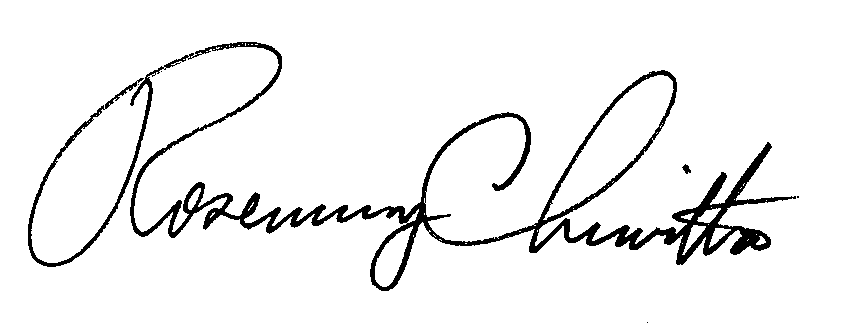 Rosemary ChiavettaSecretary of the CommissionRC:jbs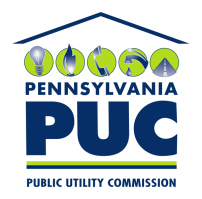  PUBLIC UTILITY COMMISSION400 NORTH STREET, KEYSTONE BUILDING, SECOND FLOORHARRISBURG, PENNSYLVANIA  17120IN REPLY PLEASE REFER TO OUR 